Quizfragen 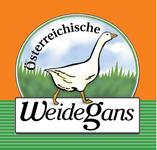 zum Thema Gänse, Weidegänse1. Wie heißen die Gänsekücken mit Fachbegriff?	a)  Ganter		b)  Gänsewusel		c)  Gössel2. Ab wann können junge Gänse den ganzen Tag über – bei jeder Witterung – auf der Weide bleiben?	a)  mit 3 Wochen		b)  mit 8 Wochen		c)  mit 12 Wochen3. Welches Futter verzehren die Weidegänse hauptsächlich?	a)  Getreideschrot		b)  Mastkorn		c)  Weide4. Was wird den Weidegänsen beigefüttert?	a)  Gerste		b)  Hafer		c)  Mais		d)  Soja5. Wie alt sind Weidegänse bei der Schlachtung?  (in Wochen)	a)  12 Wochen		b)  18 Wochen		c)  28 Wochen6. Wie ist die Fleischbeschaffenheit bei Weidegänsen?	a)  dunkel, fettarm		b)  hell, sehr zart		c)  sehr zart, fettreich7. Wie lange ist die Brutdauer bei der Gans?	a)  21 Tage		b)  28 Tage		c)  30 TageLösung der Quisfragen1. Wie heißen die Gänsekücken mit Fachbegriff?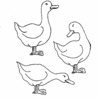 	a)  Ganter		b)  Gänsewusel		c)  Gössel2. Ab wann können junge Gänse den ganzen Tag über – bei jeder Witterung – auf der Weide bleiben?	a)  mit 3 Wochen		b)  mit 8 Wochen		c)  mit 12 Wochen3. Welches Futter verzehren die Weidegänse hauptsächlich?	a)  Getreideschrot		b)  Mastkorn		c)  Weide4. Was wird den Weidegänsen beigefüttert?	a)  Gerste		b)  Hafer		c)  Mais		d)  Soja5. Wie alt sind Weidegänse bei der Schlachtung?  (in Wochen)	a)  12 Wochen		b)  18 Wochen		c)  28 Wochen6. Wie ist die Fleischbeschaffenheit bei Weidegänsen?	a)  dunkel, fettarm		b)  hell, sehr zart		c)  sehr zart, fettreich7. Wie lange ist die Brutdauer bei der Gans?	a)  21 Tage		b)  28 Tage		c)  30 Tage